Smlouva o ubytování a stravováníSmluvní strany:Cateringo s.r.o.
Dřevařská 2127/11
Cheb 35022
IČ 29106915
DIČ CZ29106915(dále jen poskytoval)aZákladní škola Litoměřice, HavlíčkovaHavlíčkova 1830/32, 412 01 LitoměřiceIČ 46773363, DIČ 46773363(dále jen objednavatel)Předmět smlouvyPředmětem smlouvy je závazek poskytovatele, že poskytne v souladu se svým oprávněním objednateli služby dohodnuté v této smlouvě v objektu Penzionu Bublava, Bulava 644, okr. Sokolov, v rozsahu a za podmínek dále ujednaných. Objednaný počet osobDítě:			32
Dospělá osoba: 	                 1Přesný počet dětí bude upřesněn jeden týden před zahájením pobytu. Závazně objednaný termínOd:		24. 4. 2023 -  příjezd 10:00 hod
Do: 		28. 4. 2023 -  odjezd 10:00 hod
Počet nocí: 	4Sjednané službySmluvní strany se dohodly, že poskytovatel zajistí objednateli v Penzionu Bublava následující služby: UbytováníStravování (denně – snídaně, oběd, večeře, svačina, pitný režim). První jídlo bude oběd,  poslední svačina na cestu).Sjednaná cenaSmluvní strany se dohodly, že objednatel zaplatí poskytovateli za dohodnuté služby níže uvedené ceny:
  		Počet	Cena za den s DPH   Počet dní   Dítě:		 32	          600,00 Kč              4 
Dospělá osoba:    1                    300,00 Kč              4
Celkem za služby:       78 000 KčSjednaná cena je včetně příslušné platné sazby DPH, v případě změny bude DPH vypočteno dle platných předpisů dle směrnic Ministerstva financí. Způsob platbyObjednatel se zavazuje, že sjednanou cenu uhradí následujícím způsobem v daných termínech na základě vystavené faktury:            Procent 	             Celkem k úhradě 	Datum splatnosti
    z celkové částky	         s DPH	  	Platba ve výši:		                100%	               78 000 Kč		    28.4.2023Storno poplatkyV případě zrušení rezervace více než 14 dnů pře příjezdem Vám bude účtován stornopoplatek ve výši 50% ceny objednaného pobytu. V případě zrušení rezervace 14 dnů až 5 dnů před příjezdem Vám bude účtován stornopoplatek ve výši 75% ceny objednaného pobytu. V případě zrušení rezervace do 5 dnů před příjezdem nebo nedojezdu Vám bude účtování 100% ceny objednaného pobytu. Vypovězení smlouvyOd této smlouvy může odstoupit ubytovatel v případě, že dojde k uzavření objektu z nepředvídatelných důvodů. V tomto případě je ubytovatel povinen vrátit zálohu v plné výši. Od této smlouvy může kterákoliv ze smluvních stran odstoupit v případě podstatného porušení této smlouvy druhou smluvní stranou, a to s okamžitou platností a účinností. Tehdy má smluvní strana, která odstoupila od smlouvy pro podstatné porušení smlouvy druhou stranou nárok na náhradu do té doby vynaložených, prokazatelných nákladů a náhradu škody. Za podstatné porušení této smlouvy se považuje i prodlení s úhradou objednatele po dobu delší než 10 dní. Závěrečná ustanoveníSmlouva se vyhotovuje ve dvou stejnopisech, jeden pro každou smluvní stranu. Smlouvu je možno měnit nebo doplňovat jen písemnými dodatky po dohodě obou smluvní stran.  Tato smlouva nabývá platnosti dnem podpisu smlouvy. V Bublavě dne:…5.3.2023.			V Litoměřicích, dne: 11.4.2023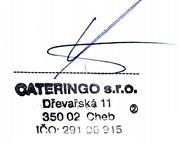                            				                      ----------------------------------------        Poskytovatel					              Objednatel